حضرات السادة والسيدات،تحية طيبة وبعد،1	عقب اتفاق أعضاء الفريق الاستشاري لتقييس الاتصالات (TSAG) للاتحاد في اجتماعه الذي عُقد في الفترة من 12 إلى 16 ديسمبر 2022، يسرني الإعلان عن إنشاء نشاط التنسيق المشترك المعني بشبكة توزيع المفاتيح الكمومية ((JCA-QKDN).2	ويتمثل نطاق اختصاص هذا النشاط في تنسيق الأعمال التقييسية لشبكة توزيع المفاتيح الكمومية (QKDN) داخل قطاع تقييس الاتصالات والعمل كجهة اتصال بين قطاع تقييس الاتصالات ومنظمات وضع المعايير والاتحادات والمنتديات الأخرى العاملة في مجال التقييس ذي الصلة بتوزيع المفاتيح الكمومية. ويُبين الملحق A اختصاصات نشاط التنسيق.3	وقد عيَّن الفريق الاستشاري السيد جونسن لاي، الأكاديمية الصينية لتكنولوجيا المعلومات والاتصالات (CAICT)، الصين، رئيساً لنشاط التنسيق المشترك المعني بشبكة توزيع المفاتيح الكمومية، والسيد مارك ماكفادن، المملكة المتحدة، نائباً لرئيس نشاط التنسيق المشترك.4	وباب المشاركة في نشاط التنسيق المشترك مفتوح أمام أعضاء قطاع تقييس الاتصالات بالاتحاد. كما يمكن للخبراء المدعوين من الجهات الأخرى المعنية من المنظمات الحكومية الدولية والمنظمات والمنتديات المعنية بوضع المعايير ولممثليها المعيَّنين المشاركة في نشاط التنسيق المشترك.5	وسيُعقد الاجتماع الأول لنشاط التنسيق المشترك في جنيف يوم 22 مارس 2023 من الساعة 13:00 إلى الساعة 14:30 بتوقيت جنيف (بالترادف مع اجتماع لجنة الدراسات 13 لقطاع تقييس الاتصالات الذي سيُعقد في الفترة 24-13 مارس 2023). والتسجيل للمشاركة في الاجتماع إلزامي (عن طريق استمارة التسجيل عبر الإنترنت، المتاحة في الصفحة الرئيسية لنشاط التنسيق).ويرجى ملاحظة أن التسجيل مطلوب أيضاً للمشاركة عن بُعد. وإذا كنتم بحاجة إلى المساعدة، يرجى الاتصال بالأمانة بتوجيه رسالة إلى العنوان quantum@itu.int.6	وستجري أعمال الاجتماع باللغة الإنكليزية حصراً.7	وقد أُنشئت صفحة إلكترونية لنشاط التنسيق المشترك المعني بشبكة توزيع المفاتيح الكمومية، ويمكن الاطلاع عليها عبر الرابط التالي: http://itu.int/en/ITU-T/jca/qkdn. وستُتاح المعلومات المتعلقة بالاجتماع الأول لنشاط التنسيق المشترك، بما فيها تلك المتعلقة بعملية التسجيل ومشروع جدول الأعمال ووثائق الاجتماع، في الصفحة الرئيسية لنشاط التنسيق.8	ويُشجَّع المشاركون على تقديم مساهماتهم في نشاط التنسيق بالبريد الإلكتروني إلى العنوان quantum@itu.int باستخدام نموذج الوثائق المتاح في الصفحة الرئيسية لنشاط التنسيق. ولإتاحة وقت كافٍ لإنجاز الأعمال التحضيرية لهذا الاجتماع، يرجى من المشاركين تقديم مساهماتهم في موعد أقصاه 13 مارس 2023.أهم المواعيد النهائية:9	ويبين الملحق B أدناه مشروع جدول أعمال الاجتماع الذي أعدَّه السيد جونسن لاي، رئيس نشاط التنسيق المشترك المعني بشبكة توزيع المفاتيح الكمومية.أتمنى لكم اجتماعاً مثمراً وممتعاً.وتفضلوا بقبول فائق التقدير والاحترام.سيزو أونوي
مدير مكتب تقييس الاتصالات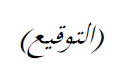 الملحقات: 2الملحق A

اختصاصات 
نشاط التنسيق المشترك المعني بشبكة توزيع المفاتيح الكمومية (JCA-QKDN)1	نطاق العمليتمثل نطاق عمل نشاط التنسيق المشترك المعني بشبكة توزيع المفاتيح الكمومية في تنسيق أعمال التقييس المتعلقة بشبكة توزيع المفاتيح الكمومية (QKDN) داخل قطاع تقييس الاتصالات وتنسيق الاتصال مع منظمات وضع المعايير والاتحادات والمنتديات التي تعمل أيضاً في مجال المعايير المتعلقة بتوزيع المفاتيح الكمومية.ويعمل نشاط التنسيق المشترك طبقاً لأحكام الفقرة 5 من التوصية ITU-T A.1. ويعمل وفقاً للتعليمات المنصوص عليها في القرار 92 للجمعية العالمية لتقييس الاتصالات لعام 2020 (WTSA-20).2	الأهداف-	يضمن نشاط التنسيق المشترك سير أعمال التقييس المتعلقة بشبكة توزيع المفاتيح الكمومية لقطاع تقييس الاتصالات بصورة منسقة تنسيقاً جيداً بين لجان الدراسات ذات الصلة، ولا سيما لجنة الدراسات 11 المعنية بالبروتوكولات وقابلية التشغيل البيني، ولجنة الدراسات 13 المعنية بمعمارية الشبكة ووظائفها، ولجنة الدراسات 17 المعنية بالأمن.-	في حال اكتشاف مشاكل تتعلق بازدواجية الجهود أو التخطيط، يقوم نشاط التنسيق المشترك بتنسيق جميع الأنشطة المتعلقة بشبكة توزيع المفاتيح الكمومية مع لجان الدراسات المعنية الأخرى، وإبلاغ الفريق الاستشاري لتقييس الاتصالات بالنتائج.-	ينظر نشاط التنسيق المشترك في إمكانيات التعاون بشأن أعمال التقييس ذات الصلة بتوزيع المفاتيح الكمومية ويشجعها، لا سيما مع منظمات وضع المعايير مثل اللجنة التقنية 1 المشتركة بين المنظمة الدولية للتوحيد القياسي واللجنة الكهرتقنية الدولية (ISO/IEC JTC1)، والمعهد الأوروبي لمعايير الاتصالات (ETSI)، ومعهد مهندسي الكهرباء والإلكترونيات (IEEE)، وفريق مهام هندسة الإنترنت (IETF)/فريق مهام بحوث الإنترنت (IRTF)، والرابطة الصينية لتقييس الاتصالات (CCSA)، والفريق المتخصص المعني بالتكنولوجيا الكمومية التابع للجنة الأوروبية للتقييس-اللجنة الأوروبية للتقييس الكهرتقني (CEN-CENELEC FG QT)، واللجنة التقنية 86 التابعة للجنة الكهرتقنية الدولية (IEC TC 86)، وغيرها.-	يقوم نشاط التنسيق المشترك بتحليل أعمال منظمات وضع المعايير والاتحادات والمنتديات ذات الصلة للاستفادة منها في الاضطلاع بوظيفته التنسيقية، ويقدم في إطار تقريره معلومات عن هذه الأعمال لكي تستخدمها لجان الدراسات المعنية في تخطيط أعمالها.-	وتفادياً لازدواجية الأعمال وللمساعدة في تنسيق أعمال لجان الدراسات، يعمل نشاط التنسيق المشترك كجهة اتصال داخل قطاع تقييس الاتصالات ومع منظمات وضع المعايير والاتحادات والمنتديات الأخرى العاملة في مجال المعايير المتعلقة بتوزيع المفاتيح الكمومية.-	يقوم نشاط التنسيق المشترك بتحديث خارطة طريق لجنة الدراسات 13 المتعلقة بتقييس شبكة توزيع المفاتيح الكمومية التي تتناول المواصفات الحالية والمنشورة الصادرة عن الاتحاد ومنظمات وضع المعايير والاتحادات والمنتديات الأخرى المعنية.-	وللقيام بدور التنسيق الداخلي لنشاط التنسيق المشترك، سيكون من بين المشاركين في نشاط التنسيق المشترك ممثلون عن لجان دراسات قطاع تقييس الاتصالات وأفرقة الاتحاد الأخرى.-	وللقيام بدور التعاون الخارجي لنشاط التنسيق المشترك، سيكون من بين المشاركين في نشاط التنسيق المشترك ممثلون عن منظمات وضع المعايير والمنظمات الإقليمية/الوطنية والاتحادات والمنتديات الأخرى ذات الصلة.3	المشاركةالمشاركة مفتوحة أمام الممثلين الرسميين لجميع لجان دراسات قطاع تقييس الاتصالات والفريق الاستشاري لتقييس الاتصالات وأمانة جميع لجان دراسات قطاع تقييس الاتصالات. ويمكن دعوة أفرقة الاتحاد الأخرى والهيئات الخارجية المعنية، خاصةً منظمات التقييس، إلى تعيين ممثل للانضمام إلى النشاط.4	الدعم الإداريسيوفر مكتب تقييس الاتصالات (TSB) في قطاع تقييس الاتصالات بالاتحاد خدمات الأمانة والمرافق اللازمة لدعم نشاط التنسيق المشترك في حدود الموارد المتاحة.5	الاجتماعاتيعمل نشاط التنسيق المشترك إلكترونياً باستخدام المؤتمرات عن بُعد وبتنظيم اجتماعات حضورية حسب الاقتضاء. وستُعقد الاجتماعات على النحو الذي يحدده نشاط التنسيق المشترك ويبلَّغ بها المشاركون ويعلن عنها من خلال قائمة البريد الإلكتروني لنشاط التنسيق المشترك وتُنشَر في الموقع الإلكتروني لقطاع تقييس الاتصالات. وسيُعقد اجتماع نشاط التنسيق المشترك خلال اجتماع الفريق الاستشاري لتقييس الاتصالات إذا اقتضت الضرورة ذلك.6	لجنة الدراسات الرئيسية والتقارير المرحليةسيرفع نشاط التنسيق المشترك تقاريره إلى الفريق الاستشاري لتقييس الاتصالات في اجتماعاته. وسيُرسل ملخص تنفيذي إلى الفريق الاستشاري بعد كل اجتماع لنشاط التنسيق. وستُرسل التقارير المرحلية والمقترحات إلى لجان الدراسات ذات الصلة حسب اللزوم وفقاً للفقرة 5 من التوصية ITU-T A.1.7	القيادةالرئيس: السيد جونسن لاي، الأكاديمية الصينية لتكنولوجيا المعلومات والاتصالات (CAICT)، الصين.نائب الرئيس: السيد مارك ماكفادن، وزارة الشؤون الرقمية والثقافية والإعلامية والرياضية (DCMS) في المملكة المتحدة.8	جهات الاتصال الأخرىأمانة نشاط التنسيق المشترك المعني بشبكة توزيع المفاتيح الكمومية (quantum@itu.int).9	فترة عمل نشاط التنسيقانظر الفقرة 10.5 من التوصية ITU-T A.1.الملحق B

مشروع جدول أعمال الاجتماع الأول لنشاط التنسيق المشترك
المعني بشبكة توزيع المفاتيح الكمومية
(جنيف، 22 مارس 2023، 14:30-13:00)1	افتتاح الاجتماع2	إقرار جدول الأعمال3	استعراض اختصاصات نشاط التنسيق المشترك المعني بشبكة توزيع المفاتيح الكمومية (JCA-QKDN)4	استعراض طرائق عمل نشاط التنسيق5	استعراض جهود التقييس المبذولة في لجان الدراسات لقطاع تقييس الاتصالات بالاتحاد وفي المنظمات والمنتديات الأخرى المعنية بوضع المعايير6	استعراض وثائق المساهمات وبيانات الاتصال الواردة7	المسائل اللازم تنسيقها8	مناقشة خارطة الطريق المتعلقة بتقييس شبكة توزيع المفاتيح الكمومية (QKDN)9	الخطوات المقبلة10	الموافقة على بيانات الاتصال الصادرة11	الاجتماعات/الأحداث المقبلة12	ما يُستجد من أعمال13	اختتام الاجتماعـــــــــــــــــــــــــــــــــــــــــــــــــــــــــــــــــــــــــــــــــــــــــــــــــــــــــــ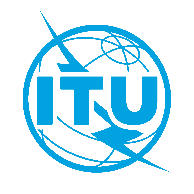 الاتحـاد الدولـي للاتصـالاتمكتب تقييس الاتصالاتجنيف، 18 يناير 2023المرجع:TSB Circular 68إلى:-	إدارات الدول الأعضاء في الاتحاد؛-	أعضاء قطاع تقييس الاتصالات بالاتحاد؛-	المنتسبين إلى قطاع تقييس الاتصالات؛-	الهيئات الأكاديمية المنضمة إلى الاتحادللاتصال:السيدة جيليان ماكامارا (Gillian Makamara)إلى:-	إدارات الدول الأعضاء في الاتحاد؛-	أعضاء قطاع تقييس الاتصالات بالاتحاد؛-	المنتسبين إلى قطاع تقييس الاتصالات؛-	الهيئات الأكاديمية المنضمة إلى الاتحادالهاتف:+41 22 730 6206إلى:-	إدارات الدول الأعضاء في الاتحاد؛-	أعضاء قطاع تقييس الاتصالات بالاتحاد؛-	المنتسبين إلى قطاع تقييس الاتصالات؛-	الهيئات الأكاديمية المنضمة إلى الاتحادالفاكس:+41 22 730 5853إلى:-	إدارات الدول الأعضاء في الاتحاد؛-	أعضاء قطاع تقييس الاتصالات بالاتحاد؛-	المنتسبين إلى قطاع تقييس الاتصالات؛-	الهيئات الأكاديمية المنضمة إلى الاتحادالبريد الإلكتروني:quantum@itu.intنسخة إلى:-	رؤساء لجان الدراسات ونوابهم؛-	مدير مكتب تنمية الاتصالات؛-	مدير مكتب الاتصالات الراديوية؛-	مديري المكاتب الإقليمية للاتحادالموضوع:إنشاء نشاط التنسيق المشترك المعني بشبكة توزيع المفاتيح الكمومية (JCA-QKDN)، واجتماعه الأول (جنيف، 22 مارس 2023)إنشاء نشاط التنسيق المشترك المعني بشبكة توزيع المفاتيح الكمومية (JCA-QKDN)، واجتماعه الأول (جنيف، 22 مارس 2023)2023-03-20-	التسجيل المسبق (عن طريق استمارة التسجيل عبر الإنترنت، المتاحة في الصفحة الرئيسية لنشاط التنسيق)2023-03-13-	تقديم المساهمات في نشاط التنسيق بالبريد الإلكتروني إلى العنوان quantum@itu.int